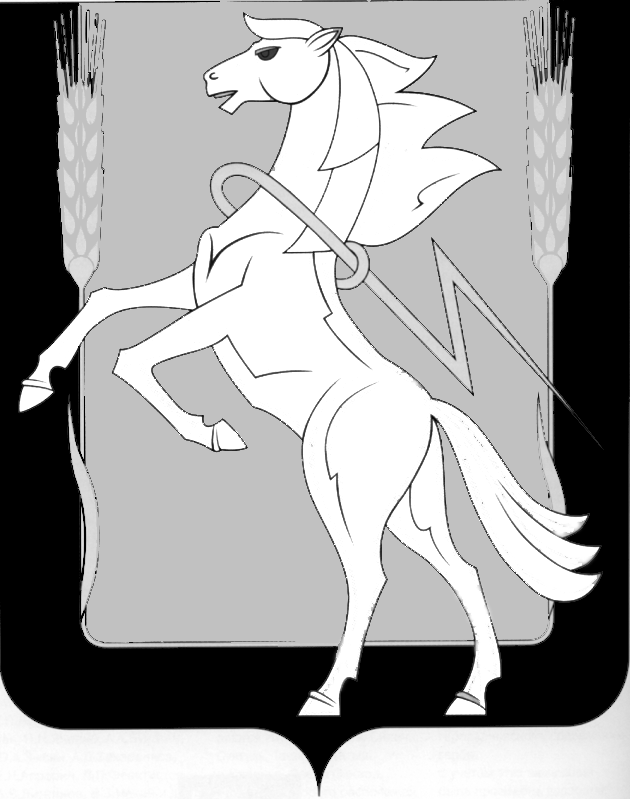 Совет депутатов Рощинского сельского поселенияСосновского муниципального района Челябинской областиЧетвертого созываР Е Ш Е Н И Е От «04» февраля №64	Положение о «Порядке назначения и проведения собраний граждан, конференций граждан (собраний делегатов) в Рощинском сельском поселении».В соответствии с Федеральным законом от 06.10.2003 № 131-ФЗ «Об общих принципах организации местного самоуправления в Российской Федерации», руководствуясь Уставом Рощинского сельского поселения, Сосновского муниципального района Челябинской области, Совет депутатов Рощинского сельского поселения четвертого созыва РЕШАЕТ:-  Утвердить Порядок назначения и проведения собраний граждан, конференций граждан (собраний делегатов) в Рощинском сельском поселении».                                 - Настоящее Решение опубликовать в информационном бюллетене «Сосновская Нива» и разместить в сети интернет на официальном сайте roshinskoe.eps74.ru 3. - Решение вступает в силу с момента принятия данного Положения.                                                 - Контроль за исполнением данного Решения возложить на Волосникову С.Ю.Глава   Рощинского                                         Председатель Совета депутатов    сельского поселения                                     Рощинского сельского поселения ____________    Л.А. Ефимова                       _____________С.Ю. ВолосниковаПоложение о Порядкеназначения и проведения собраний граждан, конференций граждан (собраний делегатов) в Рощинском сельском поселении.Общие положения Настоящее Положение о Порядке назначения и проведения собраний граждан, конференции граждан (собраний делегатов) в Рощинском сельском поселении (далее - Положение) разработано в соответствии со статьями 26.1; 29; 30  Федерального закона от 06.10.2003 № 131-ФЗ «Об общих принципах организации местного самоуправления в Российской Федерации», Уставом Рощинского сельского поселения Сосновского муниципального района Челябинской области и устанавливает процедуру назначения, подготовки, проведения и определения результатов собраний граждан, конференций граждан (собраний делегатов) в Рощинском сельском поселении как одной из форм непосредственного участия населения в осуществлении местного самоуправления. Собрания граждан проводятся на части территории в Рощинском сельском поселении, на которой проживает не более тысячи человек, имеющих право принимать участие в собрании с правом голосования. В иных случаях проводятся конференции граждан (собрания делегатов). Собрания граждан, конференции граждан (собрания делегатов) проводятся для обсуждения вопросов местного значения Рощинского сельского поселения (далее - сельское поселение), информирования населения о деятельности органов местного самоуправления и должностных лиц местного самоуправления сельского поселения, а также в целях рассмотрения вопросов внесения инициативных проектов. Собрания граждан (далее - собрания) проводится в случае вынесения на обсуждение вопроса(ов), затрагивающих права и интересы не менее 50 граждан, проживающих на части территории сельского поселения (многоквартирный жилой дом, группа жилых домов, жилой квартал, жилой микрорайон, сельский населенный пункт в составе поселения, иная территория проживания граждан).Конференции граждан (собрания делегатов) (далее - конференция) проводится в случае вынесения на обсуждение вопроса(ов), затрагивающих права и интересы всех граждан либо интересы не менее 50 граждан, проживающих на территории сельского поселения. С инициативой о проведении собрании, конференции для обсуждения инициативного проекта вправе выступить инициативная группа численностью не менее 10 граждан, достигших шестнадцатилетнего возраста и проживающих на территории Рощинского сельского поселения. В собрании, конференции вправе принимать участие граждане, делегаты конференции, проживающие на соответствующей территории сельского поселения, обладающие избирательным правом. При обсуждении инициативных проектов вправе принимать участие с шестнадцатилетнего возраста и проживающих на территории Рощинского сельского поселения.Граждане, делегаты конференции участвуют в собрании, конференции на равных основаниях, каждый гражданин, делегат конференции обладает одним голосом и участвует в собрании, конференции лично. Собрание, конференция может принимать обращения к органам местного самоуправления и должностным лицам местного самоуправления, а также избирать лиц, уполномоченных представлять собрание, конференцию во взаимоотношениях с органами местного самоуправления и должностными лицами местного самоуправления. Расходы, связанные с организацией и проведением собрания, конференции, осуществляются за счет средств бюджета сельского поселения. При обсуждении инициативных проектов расходы, связанные с подготовкой и проведением собраний или конференций граждан, производятся за счет инициаторов. Настоящий Порядок не распространяется на:собрания и конференции, проводимые в общественных объединениях, трудовых и учебных коллективах, жилищных товариществах, иных организациях;собрания и конференции, проводимые в целях осуществления территориального общественного самоуправления сельского поселения;собрания, проводимые в качестве мирных массовых акций населения сельского поселения;собрания, порядок проведения которых регулируется федеральным законодательством и законодательством Челябинской области.Выдвижение инициативы проведения собрания, конференции Собрания, конференции проводятся по инициативе:- населения сельского поселения (далее - население);- Совета депутатов Рощинского сельского поселения (далее - Совет);- Главы Рощинского сельского поселения (далее - Глава). Собрания, конференции, проводимые по инициативе населения, назначаются Советом в порядке, установленном Уставом Рощинского сельского поселения Сосновского муниципального района Челябинской области.Собрания, конференции, проводимые по инициативе Совета или Главы, назначаются соответственно Советом или Главой.. Инициаторы проведения собраний граждан, конференций граждан обеспечивают их подготовку и проведение. Организатором собраний, конференций, назначаемых Советом, является Совет.Организатором собраний, конференций, назначаемых Главой, является администрация сельского поселения.С инициативой проведения собрания, конференции может выступить инициативная группа граждан, численностью не менее 50 человек, обладающих избирательным правом и проживающих на территории (части территории) сельского поселения, где предполагается провести собрание, конференцию (далее - инициативная группа). С инициативой о проведении собраний, конференций для обсуждения инициативных проектов вправе выступить инициативная группа численностью не менее 10 граждан, достигших шестнадцатилетнего возраста и проживающих на территории Рощинского сельского поселения.2.4.1 Решение о выдвижении инициативы проведения собрания, конференции принимается на собрании инициативной группы. В ходе собрания членов инициативной группы составляется протокол, в котором указываются:решение о выдвижении инициативы проведения собрания, конференции с обоснованием необходимости проведения собрания, конференции;формулировка вопроса (вопросов), предлагаемого (предлагаемых) для обсуждения на собрании, конференции;территория, на которой предлагается провести собрание, конференцию (в многоквартирном жилом доме, на территории группы жилых домов, жилого квартала, жилого микрорайона, сельского населенного пункта в составе поселения, иной территории проживания граждан);предлагаемые дата, время и место проведения собрания, конференции;список членов инициативной группы с указанием фамилии, имени, отчества, , года рождения, серии и номера паспорта или заменяющего его документа каждого гражданина, поддерживающего инициативу о проведении собрания граждан, место жительства, личная подпись. Каждый лист списка подписываются одним из инициаторов и лицом, осуществляющим сбор подписей, с указанием фамилий, имен, отчеств, серий и номеров паспортов или заменяющих их документов, места жительства, и даты подписания, номера контактных телефонов.Согласие субъекта персональных данных на обработку и передачу персональных данных (приложение №1). норма представительства делегатов на конференции в случае выдвижения инициативы проведения конференции;сведения об организаторе собрания по избранию делегатов конференции (инициативная группа либо Совет);фамилия, имя, отчество члена инициативной группы, уполномоченного на представление инициативной группы во взаимоотношениях с органами местного самоуправления и должностными лицами местного самоуправления (далее - уполномоченный представитель инициативной группы).Протокол собрания членов инициативной группы подписывается всеми членами инициативной группы с указанием фамилий, имен, отчеств, серий и номеров паспортов или заменяющих их документов, мест регистрации (жительства), даты подписания, номера контактных телефонов). В случаях, если на собрании, конференции будет рассматриваться инициативный проект (проекты), то инициативная группа предоставляет по каждому инициативному проекту следующие сведения:- описание проблемы, решение которой имеет приоритетное значение для жителей поселения или его части;- обоснование предложений по решению указанной проблемы;- описание ожидаемого результата (ожидаемых результатов) реализации инициативного проекта (проектов);- предварительный расчет необходимых расходов на реализацию инициативного проекта (проектов);- планируемые сроки реализации инициативного проекта (пректов);- сведения о планируемом (возможном) финансовом, имущественном и (или) трудовом участии заинтересованных лиц ву реализации данного проекта (проектов);- указание на объем средств местного бюджета в случае, если предполагается использование этих средств на реализацию инициативного проекта (проектов), за исключением планируемого объема инициативных платежей;- указание на территорию поселения или его часть, в границах которой будет реализовываться инициативный проект (проекты), в соответствии с данным положением;- иные сведения, предусмотренные данным положением;Информация о внесении инициативного проекта (проектов) в администрацию поселения подлежит опубликованию (обнародованию) и размещению на официальном сайте в информационно - телекоммуникационной сети интернет в течении 3х рабочих дней со дня внесения и регистрации инициативного проекта (проектов) в администрацию. Информация должна содержать сведения, указанные в части 2.4.1 настоящей статьи. Одновременно, граждане информируются о возможности представления в администрацию своих замечаний и предложений по инициативному проекту (проектам) с указанием срока их представления, который не может составлять менее пяти рабочих дней. Свои замечания и предложения вправе направлять жители, достигшие 16 летнего возраста.Совет депутатов, администрация поселения рассматривает предложенные материалы в течении 30 дней со дня регистрации и принимают одно из следующих решений:- поддержать инициативный проект (проекты) и продолжить работу над ним в пределах бюджетных ассигнований (внесение изменений в решение о местном бюджете);- отказать в поддержке инициативного проекта (проектов) и вернуть его инициаторам с указанием причин отказа; Инициативной группой в Совет  направляется письменное обращение о назначении собрания, конференции (далее - обращение инициативной группы).В обращении инициативной группы в обязательном порядке указывается вопрос (вопросы), для обсуждения которого (которых) инициируется проведение собрания, конференции, почтовый адрес уполномоченного представителя инициативной группы. Каждый член инициативной группы собственноручно подписывает обращение инициативной группы и указывает фамилию, имя и отчество. К обращению инициативной группы прилагается протокол собрания инициативной группы. Обращение инициативной группы подлежит рассмотрению на очередном заседании Совета в соответствии с принятыми положениями  Совета.Совет принимает решение о назначении, либо об отказе в назначении собрания, конференции в течение 15 дней со дня поступления и регистрации обращения инициативной группы, по инициативному проекту (проектам) – в течении 30 дней со дня его внесения и регистрации.Совет отказывает в назначении собрания, конференции: - в случае нарушения инициативной группой граждан требований пунктов 2.4.1 и 2.4.2 настоящего Положения;- в случае вынесения на собрание, конференцию вопросов, не относящихся к вопросам местного значения, информированию населения сельского поселения о деятельности органов местного самоуправления и должностных лиц местного самоуправления;- в случае, если выносимый на рассмотрение инициативный проект(проекты) не содержит мероприятий, имеющих приоритетное значение для жителей Рощинского сельского поселения по решению вопросов местного значения или относятся к полномочиям муниципального района;Совет в течение 7 рабочих дней со дня принятия решения об отказе в проведении собрания, конференции направляет уполномоченному представителю инициативной группы письменный мотивированный ответ по почтовому адресу, указанному в обращении инициативной группы.Совет в течение 7 рабочих дней со дня принятия решения направляет уполномоченному представителю инициативной группы копию решения (выписки из решения) о назначении собрания, конференции, проводимых по инициативе граждан. Инициирование проведения собрания, конференции Советом осуществляется путем внесения депутатом (группой депутатов) письменного обращения в Совет.В обращении депутата (группы депутатов) указываются: обоснование необходимости проведения собрания, конференции; формулировка вопроса (вопросов), предлагаемого (предлагаемых) для обсуждения на собрании, конференции;территория, на которой предлагается провести собрание, конференцию (в многоквартирном жилом доме, на территории группы жилых домов, жилого квартала, жилого микрорайона, сельского населенного пункта в составе поселения, иной территории проживания граждан);предлагаемые дата, время и место проведения собрания, конференции;норма представительства делегатов на конференции в случае выдвижения инициативы проведения конференции. Обращение депутата (группы депутатов) подлежит рассмотрению на очередном заседании Совета в соответствии с принятыми положениями Совета.По результатам обсуждения обращения депутата (группы депутатов) Советом принимается мотивированное решение о назначении либо об отказе в назначении собрания, конференции.Совет отказывает в назначении собрания, конференции: в случае нарушения депутатом (группой депутатов), обратившимся (обратившимися) с письменным обращением в Совет требований пункта 2.5 настоящего Положения;в случае вынесения на собрание, конференцию вопросов, не относящихся к вопросам местного значения, информированию населения сельского поселения о деятельности органов местного самоуправления и должностных лиц местного самоуправления В решении Совета о назначении собрания, конференции, указываются:дата, время, место проведения собрания, конференции; выносимые на обсуждение вопросы;территория (многоквартирный жилой дом, группа жилых домов, жилой квартал, жилой микрорайон, сельский населенный пункт в составе поселения, иная территория проживания граждан) сельского поселения, жители которой участвуют в собрании, конференции;численность граждан, проживающих на данной территории (многоквартирный жилой дом, группа жилых домов, жилой квартал, жилой микрорайон, сельский населенный пункт в составепоселения, иная территория проживания граждан);норма представительства делегатов на конференции на основании сведений, представленных в письменном обращении о назначении конференции (в случае назначения конференции). Инициирование проведения собрания, конференции Главой осуществляется путем издания Главой соответствующего постановления.Постановление Главы об инициировании проведения собрания, конференции должно содержать информацию, указанную в пункте 2.7 настоящего Положения.В случае инициирования проведения конференции норма представительства делегатов на конференции определяется Главой самостоятельно. Решение Совета депутатов, постановление Главы о назначении собрания, конференции подлежат обязательному опубликованию (обнародованию) не менее чем за 10 дней до их проведения.Избрание делегатов конференции В случаях, предусмотренных пунктом 1.3 настоящего Положения, полномочия собрания могут осуществляться конференцией - собранием делегатов. Делегаты конференции избираются на собраниях по избранию делегатов конференции.В собраниях по избранию делегатов конференции вправе принимать участие граждане, указанные в пункте 1.4 настоящего Положения. Инициатором и организатором собраний по избранию делегатов конференции является инициатор проведения конференции.В случае, если в протоколе собрания членов инициативной группы организатором собрания по избранию делегатов конференции определен Совет, то такие собрания организуется Советом депутатов. Если инициатором проведения конференции выступает Глава поселения, то организатором собраний по избранию делегатов конференции является администрация.Организатором собраний по избранию делегатов конференции (далее - организатор) определяются: дата, время и место проведения собраний по избранию делегатов конференции, порядок выдвижения кандидатов в делегаты конференции, норма представительства делегатов конференции. Норма представительства делегатов конференции определяется с учетом численности граждан, проживающих на территории сельского поселения, обладающих избирательным правом, и настоящего Положения.Один делегат избирается: 1  от  50 человек - при численности населения территории до 1000 человек;1 от 80человек - при численности населения территории от 1000 до 2000 человек; 1 от 100 человек - при численности населения территории более 2000 человек.В случае, когда численность населения территории более 1000 человек, избрание делегатов для участия в конференции может осуществляться в форме сбора подписей в поддержку того или иного делегата. Жители, проживающие на соответствующей территории Рощинского сельского поселения, от которой избирается делегат ставят свои подписи в подписном листе избрания делегата по форме согласно Приложения №2 к настоящему Положению. При этом, в подписном листе должно быть не менее двух кандидатов в делегаты на конференцию для альтернативы выбора избирателям. До начала собрания по избранию делегатов конференции проводится регистрация участников собрания посредством внесения записей в лист регистрации по форме согласно Приложению № 3 к настоящему Положению. Организатор открывает собрание, организует избрание участниками собрания председателя и секретаря. Председатель ведет собрание по избранию делегатов конференции, представляет информацию об организаторе, регламенте проведения собрания по избранию делегатов конференции, представляет кандидатов в делегаты конференции.Секретарь собрания ведет протокол собрания по избранию делегатов конференции. Решения собрания по избранию делегатов конференции принимаются простым большинством голосов путем открытого голосования граждан, зарегистрированных в качестве участников собрания. Избранными считаются кандидаты, набравшие наибольшее количество голосов граждан, зарегистрированных в качестве участников собрания по избранию делегатов конференции. Проведение избрания делегатов заканчивается не позднее, чем за три дня до даты проведения конференции. В протоколе собрания по избранию делегатов конференции указываются:число граждан, проживающих на соответствующей территории сельского поселения, обладающих избирательным правом;число граждан, зарегистрированных в качестве участников собрания по избранию делегатов конференции;инициатор, организатор проведения собрания по избранию делегатов конференции;дата, время и место проведения собрания по избранию делегатов конференции;фамилии, имена и отчества избранных на конференцию делегатов с указанием количества голосов, поданных за их избрание.Протокол подписывается председателем и секретарем собрания по избранию делегатов конференции. Протокол собрания по избранию делегатов конференции с приложением листов регистрации участников собрания по избранию делегатов конференции передается председателем собрания не позднее 3 рабочих дней со дня проведения соответствующего собрания в Совет депутатов (если конференция граждан проводится по инициативе населения сельского поселения и Совета) или в администрацию сельского поселения (если конференция граждан проводится по инициативе главы).Проведение собрания, конференции.Итоги собрания, конференции         Очная форма проведения собраний, конференций.Перед открытием собрания, конференции проводится регистрация участников собрания, делегатов конференции в листах регистрации участников собрания, делегатов конференции при предъявлении паспорта гражданина или документа, заменяющего паспорт гражданина, с указанием фамилии, имени, отчества, даты рождения, адреса места жительства участника собрания, делегата конференции под роспись, по форме согласно приложению № 4 к настоящему Положению. Организатор проведения собрания, конференции открывает собрание, организует избрание председателя, секретаря. Председатель ведет собрание, конференцию, представляет информацию о вопросе (вопросах), выносимом (выносимых) на обсуждение, об инициаторе и организаторе собрания, конференции, регламенте проведения собрания, конференции (порядок и допустимая продолжительность выступлений, вопросов выступающим и их ответов, прений).Секретарь собрания ведет протокол собрания, конференции. Собрание считается правомочным, если в нем принимают участие:не менее 50% граждан, обладающих избирательным правом и проживающих на соответствующей территории сельского поселения, на которой предполагается его провести.Конференция считается правомочной, если в ней принимают участие не менее двух третей от общего числа избранных делегатов.Заочная форма проведения собраний.Решения о проведении собрания граждан заочным способом принимаются на основании правовых актов федеральных, региональных органов государственной власти, направленных на предупреждение, возникновение распространение инфекционных заболеваний, представляющих опасность для окружающих, предупреждение чрезвычайных ситуаций природного и техногенного характера и запрещающих мероприятия или ограничивающих число участников мероприятий,  на период действия указанных правовых актов, а так же, в случае введения режима «повышенной готовности», чрезвычайной ситуации, чрезвычайного положения и иных случаях, препятствующих проведению массовых мероприятий. Заочная форма проведения собраний осуществляется в следующей последовательности: 1. Выдвижение инициативы проведение собрания (Раздел 2.1 настоящего порядка). 2. Сбор подписей в поддержку инициативы проведения собрания, не менее 50 граждан по форме приложения №4. 3. Заочное голосование по форме приложения №5. На собрании инициативной группы выдвигаются кандидатуры председателя и секретаря заочного собрания, формируется повестка собрания. По каждому вопросу повестки должно быть заочное голосование по форме приложения №5. Все списки бюллетеней голосования заполняются строго в одном и том же порядке. Если в первом списке бюллетеня участник заочного собрания был зарегистрирован под десятым номером, то и во все других списках бюллетеня он идет под десятым номером. Голосование при проведении собрания заочным способом осуществляется инициаторами и лицами, ответственными за сбор подписей. Протокол заочного голосования оформляется согласно приложения №6. Указанные данные в приложениях №4 и №5 вносятся только рукописным способом, использование карандашей не допускается. Каждый подписной лист должен быть удостоверен подписью инициатора с расшифровкой и указанием даты удостоверения подписного листа. Подписные листы прикладываются к протоколу. Представители органов местного самоуправления и должностные лица местного самоуправления, а также иные лица, могут быть приглашены для дачи пояснений по вопросам, выносимым на рассмотрение собрания, конференции, в случае проведения собрания, конференции по инициативе населения. Решение собрания, конференции принимается открытым голосованием простым большинством голосов граждан, зарегистрированных в качестве участников собрания, делегатов конференции; В протоколе собрания, конференции указываются: дата, время, место проведения собрания, конференции; формулировка рассматриваемого вопроса (вопросов), выносимого(выносимых) на обсуждение;инициатор проведения собрания, конференции; организатор проведения собрания, конференции; число граждан, проживающих на соответствующей территории сельского поселения, обладающих избирательным правом, общее число избранных делегатов конференции;число граждан, зарегистрированных в качестве участников собрания, число зарегистрированных делегатов конференции;присутствующие на собрании, конференции представители органов местного самоуправления и должностные лица местного самоуправления;итоги голосования по каждому вопросу (приняло участие в голосовании, «за», «против»);формулировка принятого решения собрания, конференции.Протокол собрания, конференции является итоговым документом собрания, конференции. Подписанный председателем и секретарем собрания, конференции протокол и листы регистрации участников собрания, конференции направляются организатору проведения собрания, конференции.Итоги собрания, конференции подлежат официальному опубликованию (обнародованию) в порядке, установленном для официального опубликования (обнародования) муниципальных правовых актов, иной официальной информации, и размещаются на официальном сайте администрации сельского поселения в информационно-телекоммуникационной сети «Интернет» не позднее 2 дней после дня проведения собрания, конференции. По вопросу (вопросам), вынесенным на обсуждение на собрании, конференции может быть принято обращение (обращения) собрания, конференции к органам местного самоуправления и должностным лицам органов местного самоуправления.                                                                                                                  ПРИЛОЖЕНИЕ 1к Положению о порядке назначения и проведения собраний граждан, конференций граждан (собрания делегатов) в Рощинском сельском поселении Решение № 64 от 04 февраля 2021 г (форма)Согласие на обработку персональных данных    Я, ___________________________________________________________________,(фамилия, имя, отчество)зарегистрированный (ая) по адресу: _____________________________________________________________________________________________________________________________,серия ______________ № ____________ выдан ______________________________________,     (документа, удостоверяющего личность)                                                                                  (дата)______________________________________________________________________________,                                                          (орган, выдавший документ, удостоверяющий личность)в соответствии со статьей 9 Федерального закона от 27 июля 2006 года № 152-ФЗ                          «О персональных данных» настоящим даю свое согласие на обработку моих персональных данных местной администрацией, находящейся по адресу: 45____, Челябинская обл., г. (село, пос.) ________, ул. (пл.) ________, д. (корп.) __.Обработка персональных данных осуществляется операторами персональных данных в целях рассмотрения представленного мною инициативного проекта на соответствие   установленных требований, подготовки заключения о правомерности, возможности, целесообразности реализации представленного мною инициативного проекта, реализации проекта, в случае прохождения его в конкурсном отборе, а также на хранение данных о реализации инициативного проекта на электронных носителях.Настоящее согласие предоставляется мной на осуществление действий в отношении моих персональных данных, которые необходимы для достижения указанных выше целей, включая (без ограничения) сбор, систематизацию, накопление, хранение, уточнение (обновление, изменение), использование, передачу третьим лицам для осуществления действий по обмену информацией, обезличивание, блокирование персональных данных, а также осуществление любых иных действий, предусмотренных действующим законодательством Российской Федерации.Также выражаю согласие на опубликование (обнародование) и размещение на официальном сайте администрации Сосновского муниципального района   и Рощинского сельского поселения в информационно-телекоммуникационной сети «Интернет» сведений обо мне, как об инициаторе проекта.Настоящее согласие дается сроком по достижении целей обработки или в случае   утраты необходимости в достижении этих целей, если иное не предусмотрено федеральным законом.Согласие на обработку персональных данных может быть отозвано.______________________________________________/___________________________/                                                  (фамилия, имя, отчество)                                                                                 (подпись)ПРИЛОЖЕНИЕ 2к Положению о порядке назначения и проведения собраний граждан, конференций граждан (собрания делегатов) в Рощинском сельском поселении Решение № 64 от 04 февраля 2021 г ПОДПИСНОЙ ЛИСТ ИЗБРАНИЯ ДЕЛЕГАТА (ПРЕДСТАВИТЕЛЯ)__________________________________________________________________(территория Рощинского сельского поселения, от которой избирается делегат(представитель) Кандидаты в делегаты:1.____________________2.____________________Мы, нижеподписавшиеся, поддерживаем кандидатуру делегата (представителя) вписывается одна кандидатура.__________________________________________________________________(фамилия, имя, отчество, дата рождения)__________________________________________________________________(адрес места регистрации и проживания)для участия в конференции, проводимой по вопросу (вопросам):__________________________________________________________________Подписной лист удостоверяю __________________________________________________________________(фамилия, имя, отчество, дата рождения, адрес места регистрации лица - инициатора)____________________________(подпись и дата ее внесения)Подписной лист удостоверяю ________________________________________________ (фамилия, имя, отчество, дата рождения, адрес места жительства лица, собиравшего  подписи)______________________________(подпись и дата ее внесения)                                                                                                                           ПРИЛОЖЕНИЕ № 3                                                                                                          к Положению о Порядке назначения                     и проведения собраний граждан, конференций граждан (собрания делегатов) в Рощинском сельском поселении.Решение №64 от 04.02.2021 годаЛист регистрации участников собрания по избранию делегатовконференции202021г«___»Место проведенияОрганизатор проведениям.п.Ответственные за сбор подписей голосования                                                                                 _____________________                                                                                                                        _____________________ПРИЛОЖЕНИЕ 4к Положению о порядке назначения и проведения собраний граждан, конференций граждан (собрания делегатов) в Рощинском сельском поселении Решение № 64 от 04 февраля 2021 г ПОДПИСНОЙ ЛИСТ ДЛЯ СБОРА ПОДПИСЕЙ(при проведении собраний)по вопросу: __________________________________________________________________Подписной лист удостоверяю ________________________________________________

(фамилия, имя, отчество, дата рождения, адрес места регистрации лица - инициатора)
____________________________
(подпись и дата ее внесения)
Подписной лист удостоверяю __________________________________________________________________ (фамилия, имя, отчество, дата рождения, адрес места жительства лица, собиравшего  подписи)
______________________________
(подпись и дата ее внесения)        ПРИЛОЖЕНИЕ 5к Положению о порядке назначения и проведения собраний граждан, конференций граждан (собрания делегатов) в Рощинском сельском поселении Решение № 64 от 04 февраля 2021 г Список-бюллетень голосования заочного собранияпо вопросу_________________________________________________________Реестр граждан, принявших участие в заочном собранииОтветственные за сбор подписей голосования                                                                                 _____________________                                                                                                                        _____________________ПРИЛОЖЕНИЕ 6к Положению о порядке назначения и проведения собраний граждан, конференций граждан (собрания делегатов) в Рощинском сельском поселении Решение № 64 от 04 февраля 2021 г Протокол заочного собрания гражданДата проведения собранияСельское поселениеНаселенный пунктПовестка собрания:Об избрании председателя и секретаря собрания.____________________________________Количество жителей населенного пункта, участвующих заочно: _________Принятые решения по вопросам повестки:Глава сельского поселения _______________________/_______/Председатель собрания _______________________/___________/Секретарь собрания ________/_______/N п/пФамилия, имя, отчествоДата рожденияАдрес места жительстваСерия и номер паспорта или документа, заменяющего паспорт гражданинаСогласен на сбор и обработку персональных данныхПодпись и дата внесения подписи№п/пФамилия, имя, отчество (при наличии)ДатарожденияАдрес места жительстваПодписьСерия и номер паспорта или документа, заменяющего паспорт гражданинаСогласен на сбор и обработку персональных данныхПодпись и дата внесения подписи№№ФИО участника собранияДата,подписьРезультат голосования по вопросу повесткиРезультат голосования по вопросу повесткиРезультат голосования по вопросу повесткиКомментарий№№ФИО участника собранияДата,подписьЗаПротивВоздержался Комментарий№№ВопросПринятое решениеКоличество проголосовавшихКоличество проголосовавшихКоличество проголосовавших№№ВопросПринятое решениезапротиввоздержался1.Об избрании председателя и секретаря собранияФИО…